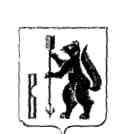 АДМИНИСТРАЦИЯГОРОДСКОГО ОКРУГА ВЕРХОТУРСКИЙП О С Т А Н О В Л Е Н И Еот 11.01.2018г. № 01г. ВерхотурьеОб установлении платы, взимаемой с родителей (законных представителей) за присмотр и уход за детьми, осваивающими образовательные программы дошкольного образования в муниципальных автономных, бюджетных, казенных образовательных организациях городского округа ВерхотурскийВ соответствии со статьей 9 Федерального закона от 06 октября 2003 N 131-ФЗ "Об общих принципах организации местного самоуправления в Российской Федерации", в соответствии со статьей 65 Федерального закона от 29 декабря 2012 года №273-ФЗ «Об образовании в Российской Федерации», соответствии с методическими рекомендациями, разработанными Министерством образования и науки РФ и доведенным письмом от 31.07.2014 №08-1002, в соответствии с методическими рекомендациями, разработанными Министерством образования и науки РФ и доведенным письмом от 17.10.2014 № НТ-1153/08 «О размере платы, взимаемой с родителей (законных представителей) за присмотр и уход за детьми», в соответствии с постановлением правительства Свердловской области от 22.11.2017 года № 851-ПП «О внесении изменений в постановление Правительства Свердловской области от 04.03.2016 №150-ПП «Об установлении максимального размера платы, взимаемой с родителей (законных представителей), за присмотр и уход за детьми в государственных образовательных организациях Свердловской области и муниципальных образовательных организациях, реализующих образовательную программу дошкольного образования, для каждого муниципального образования, расположенного на территории Свердловской области, в зависимости от условий присмотра и ухода за детьми» в соответствии с Законом Свердловской области от 15 июля 2013 года № 78-ОЗ «Об образовании в Свердловской области», руководствуясь Уставом городского округа Верхотурский,ПОСТАНОВЛЯЮ:1.Установить плату, взимаемую с родителей (законных представителей) за присмотр и уход за детьми, осваивающими образовательные программы дошкольного образования в муниципальных автономных, бюджетных, казенных образовательных организациях городского округа Верхотурский за фактические дни пребывания ребенка в дошкольных образовательных организациях, которая включает в себя:1.1.Расходы на приобретение продуктов питания в размере:77,70 рублей в день для образовательных организаций с режимом работы до 10,5 часов (с 3-х разовым питанием) для воспитанников в возрасте до 3 лет;86,30 рублей в день для образовательных организаций с режимом работы до 10,5 часов (с 3-х разовым питанием) для воспитанников в возрасте старше 3 лет;88,90 рублей в день для образовательных организаций с режимом работы до 12,0 часов (с 4-х разовым питанием) для воспитанников в возрасте до 3 лет;98,80 рублей в день для образовательных организаций с режимом работы до 12,0 часов (с 4-х разовым питанием) для воспитанников в возрасте старше 3 лет;97,80рублей в день для образовательных организаций с режимом работы до 24,0 часов (с 5-и разовым питанием) для воспитанников в возрасте до 3 лет, посещающих группы с режимами пребывания более 12 часов;108,60 рублей в день для образовательных организаций с режимом работы до 24,0 часов (с 5-и разовым питанием) для воспитанников в возрасте старше 3 лет, посещающих группы с режимами пребывания более 12 часов.1.2.Расходы, связанные с приобретением расходных материалов, используемых для обеспечения соблюдения воспитанниками режима дня и личной гигиены, в размере 169,41 рублей для всех образовательных организаций (прилагается).2.Не взимать родительскую плату за присмотр и уход с родителей (законных представителей), осваивающими образовательные программы дошкольного образования в муниципальных автономных, бюджетных, казенных образовательных организациях городского округа Верхотурский  в случаях указанных в статье 65 Федерального закона от 29 декабря 2012 года №273-ФЗ «Об образовании в Российской Федерации» - детей-инвалидов, детей-сирот, детей оставшихся без попечения родителей, детей с туберкулезной интоксикацией.3.Снизить родительскую плату на 50 процентов от установленной платы за присмотр и уход за детьми:3.1.Родителям (законным представителям) имеющих трех и более детей (несовершеннолетних).3.2.Один из родителей (законных представителей) является инвалидом 1 или 2 группы.4.Постановление Администрации городского округа Верхотурский от 31.07.2014 года №703 «Об установлении платы, взимаемой с родителей (законных представителей) за присмотр и уход за детьми, осваивающими образовательные программы дошкольного образования в муниципальных автономных, бюджетных, казенных образовательных организациях городского округа Верхотурский» признать утратившим силу.5.Настоящее постановление вступает в силу с 01 января 2018 года.6.Опубликовать настоящее постановление в информационном бюллетене «Верхотурская неделя» и разместить на официальном сайте городского округа Верхотурский.7.Контроль исполнения настоящего постановления возложить на заместителя главы Администрации городского округа Верхотурский по социальным вопросам Бердникову Н.Ю.Глава городского округа Верхотурский                                               А.Г. ЛихановПриложениек постановлению Администрации городского округа Верхотурскийот ____________2018г. № ____Плата, взимаемая с родителей (законных представителей) за присмотр и уход за детьми, осваивающими образовательные программы дошкольного образования в муниципальных автономных, бюджетных, казенных образовательных организациях городского округа Верхотурский за фактические дни пребывания ребенка в дошкольных образовательных организацияхРежим работы ДОУВозраст детейНаименование расходовНаименование расходовРежим работы ДОУВозраст детейрасходы на приобретение продуктов питания рублей в деньрасходы, связанные с приобретением расходных материалов, используемых для обеспечения соблюдения воспитанниками режима дня и личной гигиены, в месяцРежим работыдо10,5 часов(с 3-х разовым питанием)воспитанников в возрасте до 3 лет 77,70 руб.169,41 руб.Режим работыдо10,5 часов(с 3-х разовым питанием)воспитанников в возрасте старше 3 лет86,30 руб.169,41руб.Режим работыдо 12,0 часов (с 4-х разовым питанием)воспитанников в возрасте до 3 лет 88,90 руб.169,41 руб.Режим работыдо 12,0 часов (с 4-х разовым питанием)воспитанников в возрасте старше 3 лет98,80 руб.169,41 руб.Режим работыдо 24,0 часов (с 5-и разовым питанием)воспитанников в возрасте до 3 лет97,80 руб.169,41 руб.Режим работыдо 24,0 часов (с 5-и разовым питанием)воспитанников в возрасте старше 3 лет108,60 руб.169,41 руб.